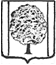 ПОСТАНОВЛЕНИЕАДМИНИСТРАЦИИ ПАРКОВСКОГО  СЕЛЬСКОГО ПОСЕЛЕНИЯТИХОРЕЦКОГО  РАЙОНА  от 01.12.2015	                                                                                   №491посёлок ПарковыйО внесении изменений в постановление администрации Парковского сельского поселения Тихорецкого районаот 12 ноября 2014 года № 412 «Об утверждении муниципальной программы Парковского сельского поселения Тихорецкого района «Развитие гражданского общества»  на 2015-2017 годыВ целях уточнения объема финансирования мероприятий муниципальной программы «Развитие гражданского общества» на 2015-2017 годы   п о с т а н о в л я ю:1. Внести в приложение к постановлению администрации Парковского сельского поселения Тихорецкого района от 12 ноября 2014 года № 412 «Об утверждении муниципальной программы Парковского сельского поселения Тихорецкого района «Развитие гражданского общества»  на 2015-2017 годы»    ( с изменениями от 23 января 2015 года № 34, от 17 марта 2015 года № 120,       от 24 июня 2015 года № 249) (далее – Программа) следующие изменения:1.1. Паспорт муниципальной программы изложить в следующей редакции:ПАСПОРТ муниципальной программы Парковского сельского поселения Тихорецкого района  «Развитие гражданского общества» на 2015-2017 годы1.2. Раздел 4 изложить в следующей редакции:«4.Обоснование ресурсного обеспечения муниципальной программыРеализация муниципальной программы предусматривается за счет средств бюджета Парковского сельского поселения Тихорецкого района.Общий объем финансирования муниципальной  программы из средств бюджета Парковского сельского поселения Тихорецкого района составляет      2914,6 тыс. рублей, из них по годам:2015 год -  1250,2   тыс. рублей;2016 год – 827,2   тыс. рублей;2017 год -  837,2   тыс. рублей.Объемы финансирования за счет средств местного бюджета по каждой подпрограмме  государственной программы представлены в нижеследующей таблице.Объемы финансирования мероприятий муниципальной программы подлежат ежегодному уточнению при принятии решения Совета Парковского сельского поселения Тихорецкого района о местном бюджета на очередной финансовый год».	1.3.Приложения к муниципальной программе №1-4 изложить в новой редакции согласно приложениям № 1-4 к настоящему постановлению.2.Общему отделу администрации Парковского сельского поселения Тихорецкого района (Лукьянова) обнародовать настоящее постановление в специально-установленных местах и разместить его на официальном сайте администрации Парковского сельского поселения Тихорецкого района в информационно-телекоммуникационной сети «Интернет».3.Постановление вступает в силу со дня его подписания.Глава Парковского сельского поселенияТихорецкого района					                                     Н.Н.Агеев ЛИСТ СОГЛАСОВАНИЯпроекта постановления администрации  Парковского сельского поселенияТихорецкого районаот	№	«О внесении изменений в постановление администрации Парковского сельского поселения Тихорецкого района от 12 ноября 2014 года  «Об утверждении муниципальной программы Парковского сельского поселения Тихорецкого района «Развитие  гражданского общества» на 2015-2017 годы»Проект  внесен: Заместитель главы Парковского сельского поселенияТихорецкого района                                                                                   В.В.Лагода	     Составитель проекта:Ведущий специалистфинансовой службы администрации Парковского сельского поселения Тихорецкого района                                                                         А.Д.РоманченкоПроект согласован: Начальник общего отдела администрации Парковского сельского поселенияТихорецкого района                                                                            Е.В.ЛукьяноваВедущий специалист финансовой службы администрацииПарковского сельского поселения Тихорецкого района                                                                              Е.А.ВороноваКоординатор муниципальной программы Администрация Парковского сельского поселения Тихорецкого района Координаторы подпрограммАдминистрация Парковского сельского поселения Тихорецкого районаУчастники муниципальной программы Администрация Парковского сельского поселения Тихорецкого района, общественные объединения, территориальные общественные самоуправления, осуществляющие свою деятельность на территории Парковского сельского поселенияПодпрограммы муниципальной программы подпрограмма «Поддержка общественных инициатив Парковского сельского поселения Тихорецкого района на 2015 - 2017 годы»подпрограмма «Совершенствование механизмов управления развитием Парковского сельского поселения Тихорецкого района на 2015 - 2017 годы»подпрограмма «Поддержка территориального общественного самоуправления Парковского сельского поселения Тихорецкого района»  на 2015 - 2017 годы»подпрограмма «Проведение праздничных мероприятий и знаменательных дат Парковского сельского поселения Тихорецкого района» на 2015-2017 годыВедомственные целевые программы не предусмотрены Цели муниципальной программы  осуществление поддержки общественных инициатив, направленных на решение социально значимых проблем населения Парковского сельского поселения Тихорецкого района;содействие формированию институтов гражданского общества на территории Парковского сельского поселения Тихорецкого района;создание условий для повышения активности участия граждан в осуществлении собственных  инициатив по вопросам местного значения и развития территориального общественного самоуправления; обеспечение качественного проведения праздничных мероприятий.Задачи муниципальной программы повышение активности участия общественных объединений в решении социально значимых проблем населения Парковского сельского поселения Тихорецкого района;расширение числа жителей района, вовлекаемых в решение социально значимых проблем  Парковского сельского поселения Тихорецкого района;стимулирование и использование инициатив, перспективных предложений общественности для решения социально значимых проблем;формирование механизмов конструктивного сотрудничества органов местного самоуправления Парковского сельского поселения Тихорецкого района и общественных объединений;формирование кадрового состава органов местного самоуправления муниципального образования Тихорецкий район из числа студентов высших учебных заведений, расположенных в Краснодарском крае; повышение эффективности и результативности муниципальной службы, создание условий для развития и совершенствования муниципальной службы;развитие культурно-массовых форм  досуга.Перечень целевых показателей число граждан, принявших участие в реализации общественно полезных программ общественных объединений;количество проведенных мероприятий в области гражданского просвещения;увеличение количества организаций территориального общественного самоуправления Парковского сельского поселения;число муниципальных служащих, обученных по программам дополнительного профессионального образования;число студентов высших учебных заведений, расположенных на территории Краснодарского края, прошедших практику в администрации Парковского сельского поселения Тихорецкого района;число муниципальных служащих, прошедших диспансеризацию;количество проведенных культурно-досуговых мероприятий.Этапы и сроки реализации муниципальной программы 2015 - 2017 годы, этапы реализации не предусмотреныОбъемы бюджетных ассигнований муниципальной программы общий объем финансирования муниципальной программы из средств бюджета Парковского сельского поселения Тихорецкого района составляет 2914,6 тыс. рублей, из них по годам:2015 год -  1250,2 тыс. рублей2016 год – 827,2   тыс. рублей2017 год -  837,2   тыс. рублей-Подпрограмма   «Поддержка общественных инициатив Парковского сельского поселения Тихорецкого района» на 2015 - 2017 годы - 1314,4 тыс. рублей, из них по годам:2015 год – 430,0 тыс. рублей2016 год – 437,2  тыс. рублей2017 год – 447,2  тыс. рублей- Подпрограмма  «Совершенствование механизмов управления развитием Парковского сельского поселения Тихорецкого района» на 2015 - 2017 годы – 305,0 тыс. рублей, из них по годам:2015 год – 132,0 тыс. рублей2016 год – 85,0 тыс. рублей2017 год – 88,0 тыс. рублей- Подпрограмма «Поддержка территориального общественного самоуправления Парковского сельского поселения Тихорецкого  района» на 2015 – 2017 годы - 813,0 тыс. рублей, из них по годам:2015 год –   266,0   тыс. рублей;2016 год –   276,0   тыс. рублей;2017 год –   271,0   тыс. рублей- Подпрограмма «Проведение праздничных мероприятий и знаменательных дат            Парковского  сельского поселения Тихорецкого района» на 2015-2017 годы – 482,2 тыс. рублей, в том числе:        2015 год- 422,2 тыс. рублей;2016 год- 29,0 тыс. рублей;2017 год- 31,0 тыс. рублей.№ п/пНаименование подпрограммыОбъем финансирования за счет средств местного бюджета по подпрограммамОбъем финансирования за счет средств местного бюджета по подпрограммамОбъем финансирования за счет средств местного бюджета по подпрограммамОбъем финансирования за счет средств местного бюджета по подпрограммам№ п/пНаименование подпрограммыВсего2015 год2016 год2017 год1.Подпрограмма   «Поддержка общественных инициатив Парковского сельского поселения Тихорецкого района» на 2015 - 2017 годы1314,4430,0437,2447,22.Подпрограмма  «Совершенствование механизмов управления развитием Парковского сельского поселения Тихорецкого района» на 2015 - 2017 годы305,0132,085,088,03.Подпрограмма «Поддержка территориального общественного самоуправления Парковского сельского поселения Тихорецкого  района» на 2015 – 2017 годы813,0266,0276,0271,04.Подпрограмма «Проведение праздничных мероприятий и знаменательных дат            Парковского  сельского поселения Тихорецкого района» на 2015-2017 годы –482,2422,229,031,0Итого:Итого:2914,61250,2827,2837,2